Raspored sati u školskoj godini 2021./22.   5.b razredNapomena:Razredno vijeće 5.b razreda:Hrvatski jezik: Iverka KraševacLikovna kultura: Jasna AntunovićGlazbena kultura: Katina BracanovićEngleski jezik: Ana VajdićMatematika: Edita KumišaPriroda: Nada MatanićGeografija: Lidija Dubravac PotkonjakPovijest: Ante ŽivkovićTehnička kultura: Dejan JakšićTjelesna i zdravstvena kultura: Rahela Marija MarktVjeronauk: Barbara ZgombićInformatika: Mihaela MandićNjemački jezik: Dinka Štiglmayer Bočkarjov, razrednicaTalijanski jezik: Ljiljana KurjakOSNOVNA ŠKOLA AUGUSTA HARAMBAŠIĆAZAGREB, HARAMBAŠIĆEVA 18satponedjeljakutoraksrijedačetvrtakpetakučionica 4učionica 2učionica 1učionica 5učionica 57:107:50MATEMATIKA dopHRVATSKI dopMATEMATIKA dodHRVATSKI INAujutro8:008:40HRVATSKIPRIRODAENGLESKIGEOGRAFIJAVJERONAUKujutro8:459:25HRVATSKIMATEMATIKAENGLESKIGEOGRAFIJAVJERONAUKujutro9:4010:20TEHNIČKA K.MATEMATIKAHRVATSKIMATEMATIKAHRVATSKIujutro10:2511:05TEHNIČKA K.INFORMATIKAHRVATSKIMATEMATIKAPOVIJESTujutro11:1011:50GLAZBENA K.INFORMATIKATZKSRPOVIJESTujutro11:5512:35TALIJANSKI  4TZKNJEMAČKI J. (14)ENGLESKIujutro12:4013:20ENG dopTALIJANSKI 4NJEMAČKI J. (14)ujutrosuprotnasmjenapopodnesuprotnasmjenapopodneučionica 1učionica 2učionica 1učionica 5učionica 4popodne12:3013:10NJEMAČKI J.  (14)ENG dopVJERONAUKHRVATSKI JEZIKpopodne13:1513:55NJEMAČKI J.  (14)HRVATSKI dopPRIRODAVJERONAUKINA HRVATSKIHRVATSKI JEZIKpopodne14:0014:40SAT RAZREDNIKAINFORMATIKAENGLESKIPRIRODAPOVIJESTpopodne14:4515:25POVIJESTINFORMATIKAENGLESKIMATEMATIKAENGLESKIpopodne15:4016:20GLAZBENA K.GEOGRAFIJALIKOVNA K.TZKMATEMATIKApopodne16:2517:05HRVATSKI JEZIKMATEMATIKALIKOVNA K.TZKpopodne17:1017:50TALIJANSKIMATEMATIKAHRVATSKI JEZIKHRVATSKI JEZIKpopodne17:5518:35TALIJANSKIMATEMATIKA dop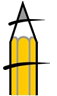 